РЕШЕНИЕ            от  20.04.2021 г.                                                                                   № 5/4п. Расцвет    О внесении изменений в решение Совета депутатов  Расцветовского сельсовета от 24.12.2020г.  № 3/18 «О бюджете    муниципального образования Расцветовский сельсовет Усть-Абаканского района Республики Хакасия на 2021 год и на плановый период 2022-2023 годов», в редакции от 25.02.2021 г. № 4/1 Заслушав и обсудив предоставленные Администрацией  Расцветовского сельсовета Усть-Абаканского района Республики Хакасия  изменения в решение Совета депутатов  Расцветовского сельсовета  от 24.12.2020 г. № 3/18  «О бюджете    муниципального образования Расцветовский сельсовет Усть-Абаканского района Республики Хакасия  на 2021 год  и на плановый период 2022-2023 годов», в соответствии со статьей 9 Бюджетного Кодекса Российской Федерации от 31.07.1998г. № 145-ФЗ (с последующими изменениями), статьёй 32 Устава муниципального образования Расцветовский сельсовет Усть-Абаканского района Республики Хакасия, Совет депутатов  Расцветовского сельсовета РЕШИЛ:1. Внести в решение Совета депутатов Расцветовского сельсовета  «О бюджете    муниципального образования Расцветовский сельсовет Усть-Абаканского района Республики Хакасия  на 2021 год и на плановый период 2022-2023 годов» от 24.12.2020 г.  № 3/18, следующие изменения: пункт 1 статьи 1 Решения читать в новой редакции:«Утвердить основные характеристики бюджета муниципального образования Расцветовский сельсовет Усть-Абаканского района Республики Хакасия (далее- местный бюджет) на 2021 год»:1) общий объем доходов бюджета поселения в сумме 17 351 083 рубля 00 копеек; 2) общий объем расходов бюджета поселения в сумме 18 659 560 рублей 47 копейка;3) дефицит бюджета в сумме 1 308 477 рублей  47 копеек.«Утвердить основные характеристики бюджета муниципального образования Расцветовский сельсовет Усть-Абаканского района Республики Хакасия (далее- местный бюджет) на плановый период  2022 год »:1) общий объем доходов бюджета поселения в сумме 44 322 870 рублей 00 копеек; 2) общий объем расходов бюджета поселения в сумме 44 322 870 рублей 00 копеек;3) дефицит бюджета в сумме 0 рублей.приложение 1 Решения «Источники финансирования  дефицита бюджета муниципального образования Расцветовский сельсовет Усть-Абаканский район Республики Хакасия на 2021 год» (приложение 1);приложение 2 Решения «Источники финансирования  дефицита бюджета муниципального образования Расцветовский сельсовет Усть-Абаканский район Республики Хакасия на плановый период 2022-2023 годов» (приложение 2);	приложение 3 Решения «Доходы бюджета муниципального образования Расцветовский  сельсовет Усть-Абаканского района Республики Хакасия на 2021 год» (приложение 3); приложение 4 Решения «Доходы бюджета муниципального образования Расцветовский  сельсовет Усть-Абаканского района Республики Хакасия на  плановый период 2022-2023 годов» (приложение 4);	приложение 7 Решения «Ведомственная структура  расходов бюджета муниципального образования Расцветовский сельсовет  Усть-Абаканского района Республики Хакасия на 2021 год» читать в новой редакции (приложение 5);приложение 8 Решения «Ведомственная структура  расходов бюджета муниципального образования Расцветовский сельсовет  Усть-Абаканского района Республики Хакасия на плановый период  2022-2023 годов» читать в новой редакции (приложение 6);приложение 9 Решения «Распределение бюджетных ассигнований по разделам и подразделам классификации расходов  бюджета муниципального образования Расцветовский сельсовет  Усть-Абаканского района Республики Хакасия на 2021 год» читать в новой редакции (приложение 7);приложение 10 Решения «Распределение бюджетных ассигнований по разделам и подразделам классификации расходов  бюджета муниципального образования Расцветовский сельсовет  Усть-Абаканского района Республики Хакасия на  плановый период 2022-2023 годов» читать в новой редакции (приложение 8);приложение 11 Решения «Распределение бюджетных ассигнований по целевым статьям (муниципальным программам  и непрограммным направлениям деятельности), группам и подгруппам видов расходов классификации расходов бюджета  муниципального образования Расцветовский сельсовет Усть-Абаканский район Республики Хакасия на 2021 год» читать в новой редакции (приложение 9);приложение 12 Решения «Распределение бюджетных ассигнований по целевым статьям (муниципальным программам  и непрограммным направлениям деятельности), группам и подгруппам видов расходов классификации расходов бюджета  муниципального образования Расцветовский сельсовет Усть-Абаканский район Республики Хакасия на плановый период  2022-2023 годов» читать в новой редакции (приложение10);2.Настоящее решение вступает в силу после его официального опубликования (обнародования).3.Направить настоящее решение для подписания Главе Расцветовского сельсовета Мадисон А.В. и для обнародования в средствах массовой информации.Глава Расцветовского сельсовета                    	  А.В.МадисонИсточники финансирования  дефицита бюджета муниципального образования Расцветовский сельсовет Усть-Абаканский район Республики Хакасия на плановый период 2022 и 2023 годов	Приложение 3к решению Совета депутатов Расцветовского сельсовета от 20.04.2021г. № 5/4  "О внесении изменения в решение Совета депутатов  от 24.12.2020г. №3/18  "О бюджете муниципального образования	Расцветовский сельсовет Усть-Абаканского районаРеспублики Хакасия на 2021 год и на плановый период 2022-2023 годов"	Приложение 3	к решению Совета депутатов Расцветовского сельсовета	 "О бюджете муниципального образования Расцветовский	сельсовет Усть-Абаканского района Республики Хакасияна 2021 год и на плановый период 2022-2023 годов" от 24.12.2020г. № 3/18Доходы бюджета муниципального образования Расцветовскийсельсовет    Усть-Абаканского районаРеспублики Хакасия на 2021 годДоходы бюджета муниципального образования Расцветовский  сельсовет                                                            Усть-Абаканского района Республики Хакасия на плановый период  2022-2023 годовВедомственная структура расходов бюджета муниципального образования Расцветовский сельсовет   Усть-Абаканского района Республики Хакасия на 2021 годВедомственная структура расходов бюджета муниципального образования Расцветовский сельсовет  Усть-Абаканского района Республики Хакасия на плановый период 2022-2023 годовРаспределение бюджетных ассигнований по разделам, подразделам классификации расходов бюджета муниципального образования Расцветовский сельсовет  Усть-Абаканского района Республики Хакасия  на 2021 годРаспределение бюджетных ассигнований по разделам, подразделам классификации расходов бюджета муниципального образования Расцветовский сельсовет  Усть-Абаканского района Республики Хакасия                                                                                  на плановый период 2022- 2023  годовРаспределение бюджетных ассигнований по целевым статьям (муниципальным программам  и непрограммным направлениям деятельности), группам и подгруппам видов расходов классификации расходов бюджета муниципального образования Расцветовский сельсовет Усть-Абаканский район Республики Хакасия на 2021 годРаспределение бюджетных ассигнований по целевым статьям (муниципальным программам  и непрограммным направлениям деятельности), группам и подгруппам видов расходов классификации расходов бюджета муниципального образования Расцветовский сельсовет Усть-Абаканский район Республики Хакасия на плановый период 2022 -2023 годов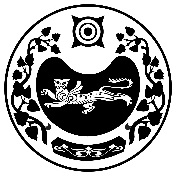 СОВЕТ ДЕПУТАТОВ РАСЦВЕТОВСКОГО СЕЛЬСОВЕТА Приложение 1к решению Совета депутатов Расцветовского сельсовета к решению Совета депутатов Расцветовского сельсовета от 20.04.2021г. № 5/4  "О внесении изменения в решение Совета депутатов от 20.04.2021г. № 5/4  "О внесении изменения в решение Совета депутатов  от 24.12.2020г. №3/18  "О бюджете муниципального образования  от 24.12.2020г. №3/18  "О бюджете муниципального образования  от 24.12.2020г. №3/18  "О бюджете муниципального образования Расцветовский сельсовет Усть-Абаканского районаРеспублики Хакасия на 2021 год и на плановый период 2022-2023 годов"Республики Хакасия на 2021 год и на плановый период 2022-2023 годов"Приложение 1к решению Совета депутатов Расцветовского сельсовета "О бюджете муниципального образования Расцветовскийсельсовет Усть-Абаканского района Республики Хакасияна 2021 год и на плановый период 2022-2023 годов" от 24.12.2020г. № 3/18на 2021 год и на плановый период 2022-2023 годов" от 24.12.2020г. № 3/18Источники финансирования  дефицита бюджета муниципального образования Расцветовский сельсовет Усть-Абаканский район                                                  Республики Хакасия на 2021 годИсточники финансирования  дефицита бюджета муниципального образования Расцветовский сельсовет Усть-Абаканский район                                                  Республики Хакасия на 2021 годИсточники финансирования  дефицита бюджета муниципального образования Расцветовский сельсовет Усть-Абаканский район                                                  Республики Хакасия на 2021 годКод бюджетной классификацииНаименованиеСумма                  ( рублей)            Код бюджетной классификацииНаименование2021 год008 01 05 00 00 00 0000 000Изменение остатков средств на счетах по учету средств бюджетов-1 308 477,47008 01 05 02 00 00 0000 500Увеличение прочих остатков средств бюджетов 17 236 083,00008 01 05 02 01 00 0000 510Увеличение прочих остатков денежных средств бюджетов 17 236 083,00008 01 05 02 01 10 0000 510Увеличение прочих остатков  денежных средств бюджетов поселений17 351 083,00008 01 05 02 00 00 0000 600Уменьшение прочих остатков средств бюджетов 18 544 560,47008 01 05 02 01 00 0000 610Уменьшение прочих остатков денежных средств бюджетов 18 544 560,47008 01 05 02 01 10 0000 610Уменьшение прочих остатков  денежных средств бюджетов поселений18 659 560,47Всего источников финансирования-1 308 477,47Приложение 2Приложение 2к решению Совета депутатов Расцветовского сельсовета к решению Совета депутатов Расцветовского сельсовета к решению Совета депутатов Расцветовского сельсовета от 20.04.2021г. № 5/4  "О внесении изменения в решение Совета депутатов от 20.04.2021г. № 5/4  "О внесении изменения в решение Совета депутатов от 20.04.2021г. № 5/4  "О внесении изменения в решение Совета депутатов  от 24.12.2020г. №3/18  "О бюджете муниципального образования  от 24.12.2020г. №3/18  "О бюджете муниципального образования Расцветовский сельсовет Усть-Абаканского районаРасцветовский сельсовет Усть-Абаканского районаРеспублики Хакасия на 2021 год и на плановый период 2022-2023 годов"Республики Хакасия на 2021 год и на плановый период 2022-2023 годов"Республики Хакасия на 2021 год и на плановый период 2022-2023 годов"Приложение 2Приложение 2к решению Совета депутатов Расцветовского сельсоветак решению Совета депутатов Расцветовского сельсовета "О бюджете муниципального образования Расцветовский "О бюджете муниципального образования Расцветовскийсельсовет Усть-Абаканского района Республики Хакасиясельсовет Усть-Абаканского района Республики Хакасияна 2021 год и на плановый период 2022-2023 годов" от 24.12.2020г. № 3/18на 2021 год и на плановый период 2022-2023 годов" от 24.12.2020г. № 3/18на 2021 год и на плановый период 2022-2023 годов" от 24.12.2020г. № 3/18Код бюджетной классификацииНаименованиеСумма                                                        ( рублей)             Сумма                                                        ( рублей)             Код бюджетной классификацииНаименование2022 год2023 год008 01 05 00 00 00 0000 000Изменение остатков средств на счетах по учету средств бюджетов0,000,00008 01 05 02 00 00 0000 500Увеличение прочих остатков средств бюджетов 44 322 870,0047 909 430,00008 01 05 02 01 00 0000 510Увеличение прочих остатков денежных средств бюджетов 44 322 870,0047 909 430,00008 01 05 02 01 10 0000 510Увеличение прочих остатков  денежных средств бюджетов поселений44 322 870,0047 909 430,00008 01 05 02 00 00 0000 600Уменьшение прочих остатков средств бюджетов 44 322 870,0047 909 430,00008 01 05 02 01 00 0000 610Уменьшение прочих остатков денежных средств бюджетов 44 322 870,0047 909 430,00008 01 05 02 01 10 0000 610Уменьшение прочих остатков  денежных средств бюджетов поселений44 322 870,0047 909 430,00Всего источников финансированияВсего источников финансирования0,000,00Код бюджетной  классификацииНаименование доходовСумма                    ( рублей)Код бюджетной  классификацииНаименование доходов2021 год000 1 00 00000 00 0000 000НАЛОГОВЫЕ И НЕНАЛОГОВЫЕ ДОХОДЫ9 710 583,00000 1 01 00000 00 0000 000НАЛОГИ НА ПРИБЫЛЬ, ДОХОДЫ1 708 700,00000 1 01 02000 01 0000 110НАЛОГ НА ДОХОДЫ ФИЗИЧЕСКИХ ЛИЦ1 708 700,00000 1 01 02010 01 0000 110Налог на доходы физических лиц с доходов, источником которых является налоговый агент, за исключением доходов, в отношении которых исчисление и уплата налога осуществляются в соответствии со статьями 227, 227.1 и 228 Налогового кодекса Российской Федерации 1 650 200,00000 1 01 02020 01 0000 110Налог на доходы физических лиц с доходов, полученных от осуществления деятельности физическими лицами, зарегистрированными в качестве индивидуальных предпринимателей, нотариусов, занимающихся частной практикой, адвокатов, учредивших адвокатские кабинеты и других лиц, занимающихся частной практикой в соответствии со статьей 227 Налогового кодекса Российской Федерации 21 400,00000 1 01 02030 01 0000 110Налог на доходы физических лиц с доходов,  полученных физическими лицами в соответствии со статьей 228 Налогового Кодекса Российской Федерации 37 100,00000 1 03 00000 00 0000 000НАЛОГИ НА ТОВАРЫ (РАБОТЫ,УСЛУГИ), РЕАЛИЗУЕМЫЕ НА ТЕРРИТОРИИ РОССИЙСКОЙ ФЕДЕРАЦИИ 2 243 600,00000 1 03 02000 01 0000 110Акцизы по подакцизным товарам (продукции), производимым на территории Российской Федерации2 243 600,00000 1 03 02230 01 0000 110Доходы от уплаты акцизов на дизельное топливо, подлежащие распределению между бюджетами субъектов Российской Федерации и местными бюджетами с учетом установленных дифференцированных нормативов отчислений в местные бюджеты978 200,00000 1030223101 0000 110Доходы от уплаты акцизов на дизельное топливо, подлежащие распределению между бюджетами субъектов Российской Федерации и местными бюджетами с учетом установленных дифференцированных нормативов отчислений в местные бюджеты (по нормативам, установленным Федеральным законом о федеральном бюджете в целях формирования дорожных фондов субъектов Российской Федерации)978 200,00000 1 03 02240 01 0000 110Доходы от уплаты акцизов на моторные масла для дизельных и (или) карбюраторных (инжекторных) двигателей, подлежащие распределению между бюджетами субъектов Российской Федерации и местными бюджетами с учетом установленных дифференцированных нормативов отчислений в местные бюджеты9 000,00000 1030224101 0000 110Доходы от уплаты акцизов на моторные масла для дизельных и (или) карбюраторных (инжекторных) двигателей, подлежащие распределению между бюджетами субъектов Российской Федерации и местными бюджетами с учетом установленных дифференцированных нормативов отчислений в местные бюджеты (по нормативам, установленным Федеральным законом о федеральном бюджете в целях формирования дорожных фондов субъектов Российской Федерации)9 000,00000 1 03 02250 01 0000 110Доходы от уплаты акцизов на автомобильный бензин, подлежащие распределению между бюджетами субъектов Российской Федерации и местными бюджетами с учетом установленных дифференцированных нормативов отчислений в местные бюджеты1 256 400,00000 1030225101 0000 110Доходы от уплаты акцизов на автомобильный бензин, подлежащие распределению между бюджетами субъектов Российской Федерации и местными бюджетами с учетом установленных дифференцированных нормативов отчислений в местные бюджеты (по нормативам, установленным Федеральным законом о федеральном бюджете в целях формирования дорожных фондов субъектов Российской Федерации)1 256 400,00000 1 05 00000 00 0000 000НАЛОГИ НА СОВОКУПНЫЙ ДОХОД 60 700,00000 1 05 03000 01 0000 110Единый сельскохозяйственный налог60 700,00000 1 05 03010 01 0000 110Единый сельскохозяйственный налог 60 700,00000 1 06 00000 00 0000 000НАЛОГИ НА ИМУЩЕСТВО5 544 983,00000 1 06 01000 00 0000 110Налог на имущество физических лиц1 609 400,00000 1 06 01030 10 0000 110Налог на имущество физических лиц, взимаемый по ставкам, применяемым к объектам налогообложения, расположенным в границах сельских поселений 1 609 400,00000 1 06 06000 00 0000 110ЗЕМЕЛЬНЫЙ НАЛОГ3 935 583,00000 1 06 06030 00 0000 110Земельный налог с организаций1 447 883,00000 1 06 06033 10 0000 110Земельный налог с организаций, обладающих земельным участком, расположенным в границах сельских поселений1 447 883,00000 1 06 06040 00 0000 110Земельный налог с физических лиц2 487 700,00000 1 06 06043 10 0000 110Земельный налог с физических лиц, обладающих земельным участком, расположенным в границах сельских поселений2 487 700,00000 1 11 00000 00 0000 000ДОХОДЫ ОТ ИСПОЛЬЗОВАНИЯ ИМУЩЕСТА, НАХОДЯЩЕГОСЯ В ГОСУДАРСТВЕННОЙ И МУНИЦИПАЛЬНОЙ СОБСТВЕННОСТИ141 600,00000 1 11 05000 00 0000 120Доходы, получаемые в виде арендной либо иной платы за передачу в возмездное пользование государственного и муниципального имущества (за исключением имущества бюджетных и автономных учреждений, а также имущества государственных и муниципальных унитарных предприятий, в том числе казенных)141 600,00000 1 11 05030 00 0000 120Доходы от сдачи в аренду имущества, находящегося в оперативном управлении органов государственной власти, органов местного самоуправления, государственных внебюджетных фондов и созданных ими учреждений (за исключением имущества бюджетных и автономных учреждений141 600,00000 1 11 05035 10 0000 120Доходы от сдачи в аренду имущества, находящегося в оперативном управлении органов управления сельских поселений и созданных ими учреждений (за исключением имущества муниципальных бюджетных и  автономных учреждений)141 600,00000 1 13 00000 00 0000 000ДОХОДЫ ОТ ОКАЗАНИЯ ПЛАТНЫХ УСЛУГ (РАБОТ)И КОМПЕНСАЦИИ ЗАТРАТ ГОСУДАРСТВА10 000,00000 1 13 01000 00 0000 130Доходы от оказания платных услуг (работ)10 000,00000 1 13 01990 00 0000 130Прочие доходы от оказания платных услуг (работ)10 000,00000 1 13 01995 10 0000 130Прочие доходы от оказания платных услуг (работ) получателями средств бюджетов сельских поселений10 000,00000 1 16 00000 00 0000 140ШТРАФЫ, САНКЦИИ, ВОЗМЕЩЕНИЕ УЩЕРБА1 000,00000 1 16 02000 02 0000 140                                                                               Административные штрафы, установленные законами субъектов Российской Федерации об административных правонарушениях1 000,00000 1 16 02020 02 0000 140                                                                                                                                   Административные штрафы, установленные законами субъектов Российской Федерации об административных правонарушениях, за нарушение муниципальных правовых актов1 000,00000 2 00 00000 00 0000 000БЕЗВОЗМЕЗДНЫЕ ПОСТУПЛЕНИЯ7 640 500,00000 2 02 00000 00 0000 000БЕЗВОЗМЕЗДНЫЕ ПОСТУПЛЕНИЯ ОТ ДРУГИХ БЮДЖЕТОВ БЮДЖЕТНОЙ СИСТЕМЫ РОССИЙСКОЙ ФЕДЕРАЦИИ7 640 500,00000 2 02 10000 00 0000 150Дотации бюджетам бюджетной системы Российской Федерации7 222 200,00000 2 02 15001 00 0000 150Дотации на выравнивание бюджетной обеспеченности7 185 400,00000 2 02 15001 10 0000 150Дотации бюджетам сельских поселений  на выравнивание  бюджетной обеспеченности7 185 400,00008 2 02 15002 00 0000 150Дотации бюджетам на поддержку мер по обеспечению сбалансированности бюджетов36 800,00008 2 02 15002 10 0000 150Дотации бюджетам сельских поселений на поддержку мер по обеспечению сбалансированности бюджетов36 800,00000 2 02 20000 00 0000 150Субсидии бюджетам бюджетной системы Российской Федерации (межбюджетные субсидии)75 000,00000 2 02 29999 00 0000 150Прочие субсидии75 000,00000 2 02 29999 10 0000 150Прочие субсидии бюджетам сельских  поселений75 000,00000 2 02 30000 00 0000 150Субвенции бюджетам бюджетной системы Российской Федерации332 500,00000 2 02 30024 00 0000 150Субвенции местным бюджетам на выполнение передаваемых полномочий субъектов Российской Федерации
 1 000,00000 2 02 30024 10 0000 150Субвенции бюджетам сельских поселений на выполнение передаваемых полномочий субъектов Российской Федерации1 000,00000 2 02 35118 00 0000 150Субвенции бюджетам на осуществление первичного воинского учета на территориях, где отсутствуют военные комиссариаты315 500,00000 2 02 35118 10 0000 150Субвенции бюджетам сельских поселений на осуществление первичного воинского учета на территориях, где отсутствуют военные комиссариаты315 500,00000 2 02 35250 00 0000 150Субвенции бюджетам на оплату жилищно-коммунальных услуг отдельным категориям граждан16 000,00000 2 02 35250 10 0000 150Субвенции бюджетам сельских поселений на оплату жилищно-коммунальных услуг отдельным категориям граждан
16 000,00000 2 02 40000 00 0000 150Иные межбюджетные трансферты10 800,00000 2 02 45160 00 0000 150Межбюджетные трансферты, передаваемые бюджетам для компенсации дополнительных расходов, возникших в результате решений, принятых органами власти другого уровня10 800,00000 2 02 45160 10 0000 150Межбюджетные трансферты, передаваемые бюджетам сельских поселений для компенсации дополнительных расходов, возникших в результате решений, принятых органами власти другого уровня10 800,00000 8 50 00000 00 0000 000ВСЕГО ДОХОДОВ17 351 083,00Приложение 4Приложение 4к решению Совета депутатов Расцветовского сельсовета к решению Совета депутатов Расцветовского сельсовета к решению Совета депутатов Расцветовского сельсовета от 20.04.2021г. № 5/4  "О внесении изменения в решение Совета депутатов от 20.04.2021г. № 5/4  "О внесении изменения в решение Совета депутатов от 20.04.2021г. № 5/4  "О внесении изменения в решение Совета депутатов  от 24.12.2020г. №3/18  "О бюджете муниципального образования от 24.12.2020г. №3/18  "О бюджете муниципального образованияРасцветовский сельсовет Усть-Абаканского районаРасцветовский сельсовет Усть-Абаканского районаРеспублики Хакасия на 2021 год и на плановый период 2022-2023 годов"Республики Хакасия на 2021 год и на плановый период 2022-2023 годов"Республики Хакасия на 2021 год и на плановый период 2022-2023 годов"Приложение 4Приложение 4к решению Совета депутатов Расцветовского сельсоветак решению Совета депутатов Расцветовского сельсовета "О бюджете муниципального образования Расцветовский "О бюджете муниципального образования Расцветовскийсельсовет Усть-Абаканского района Республики Хакасиясельсовет Усть-Абаканского района Республики Хакасияна 2021 год и на плановый период 2022-2023 годов" от 24.12.2020г. № 3/18на 2021 год и на плановый период 2022-2023 годов" от 24.12.2020г. № 3/18на 2021 год и на плановый период 2022-2023 годов" от 24.12.2020г. № 3/18Код бюджетной  классификацииНаименование доходовСумма                                                        ( рублей)Сумма                                                        ( рублей)Код бюджетной  классификацииНаименование доходов2022 год2023 год000 1 00 00000 00 0000 000НАЛОГОВЫЕ И НЕНАЛОГОВЫЕ ДОХОДЫ8 726 270,008 298 530,00000 1 01 00000 00 0000 000НАЛОГИ НА ПРИБЫЛЬ, ДОХОДЫ1 479 800,001 570 500,00000 1 01 02000 01 0000 110НАЛОГ НА ДОХОДЫ ФИЗИЧЕСКИХ ЛИЦ1 479 800,001 570 500,00000 1 01 02010 01 0000 110Налог на доходы физических лиц с доходов, источником которых является налоговый агент, за исключением доходов, в отношении которых исчисление и уплата налога осуществляются в соответствии со статьями 227, 227.1 и 228 Налогового кодекса Российской Федерации 1 418 400,001 505 500,00000 1 01 02020 01 0000 110Налог на доходы физических лиц с доходов, полученных от осуществления деятельности физическими лицами, зарегистрированными в качестве индивидуальных предпринимателей, нотариусов, занимающихся частной практикой, адвокатов, учредивших адвокатские кабинеты и других лиц, занимающихся частной практикой в соответствии со статьей 227 Налогового кодекса Российской Федерации 22 500,0023 800,00000 1 01 02030 01 0000 110Налог на доходы физических лиц с доходов,  полученных физическими лицами в соответствии со статьей 228 Налогового Кодекса Российской Федерации 38 900,0041 200,00000 1 03 00000 00 0000 000НАЛОГИ НА ТОВАРЫ (РАБОТЫ,УСЛУГИ), РЕАЛИЗУЕМЫЕ НА ТЕРРИТОРИИ РОССИЙСКОЙ ФЕДЕРАЦИИ 2 518 500,001 955 800,00000 1 03 02000 01 0000 110Акцизы по подакцизным товарам (продукции), производимым на территории Российской Федерации2 518 500,001 955 800,00000 1 03 02230 01 0000 110Доходы от уплаты акцизов на дизельное топливо, подлежащие распределению между бюджетами субъектов Российской Федерации и местными бюджетами с учетом установленных дифференцированных нормативов отчислений в местные бюджеты1 098 100,00852 800,00000 1030223101 0000 110Доходы от уплаты акцизов на дизельное топливо, подлежащие распределению между бюджетами субъектов Российской Федерации и местными бюджетами с учетом установленных дифференцированных нормативов отчислений в местные бюджеты (по нормативам, установленным Федеральным законом о федеральном бюджете в целях формирования дорожных фондов субъектов Российской Федерации)1 098 100,00852 800,00000 1 03 02240 01 0000 110Доходы от уплаты акцизов на моторные масла для дизельных и (или) карбюраторных (инжекторных) двигателей, подлежащие распределению между бюджетами субъектов Российской Федерации и местными бюджетами с учетом установленных дифференцированных нормативов отчислений в местные бюджеты10 000,007 800,00000 1030224101 0000 110Доходы от уплаты акцизов на моторные масла для дизельных и (или) карбюраторных (инжекторных) двигателей, подлежащие распределению между бюджетами субъектов Российской Федерации и местными бюджетами с учетом установленных дифференцированных нормативов отчислений в местные бюджеты (по нормативам, установленным Федеральным законом о федеральном бюджете в целях формирования дорожных фондов субъектов Российской Федерации)10 000,007 800,00000 1 03 02250 01 0000 110Доходы от уплаты акцизов на автомобильный бензин, подлежащие распределению между бюджетами субъектов Российской Федерации и местными бюджетами с учетом установленных дифференцированных нормативов отчислений в местные бюджеты1 410 400,001 095 200,00000 1030225101 0000 110Доходы от уплаты акцизов на автомобильный бензин, подлежащие распределению между бюджетами субъектов Российской Федерации и местными бюджетами с учетом установленных дифференцированных нормативов отчислений в местные бюджеты (по нормативам, установленным Федеральным законом о федеральном бюджете в целях формирования дорожных фондов субъектов Российской Федерации)1 410 400,001 095 200,00000 1 05 00000 00 0000 000НАЛОГИ НА СОВОКУПНЫЙ ДОХОД 61 370,0064 130,00000 1 05 03000 01 0000 110Единый сельскохозяйственный налог61 370,0064 130,00000 1 05 03010 01 0000 110Единый сельскохозяйственный налог 61 370,0064 130,00000 1 06 00000 00 0000 000НАЛОГИ НА ИМУЩЕСТВО4 514 000,004 555 500,00000 1 06 01000 00 0000 110Налог на имущество физических лиц1 423 500,001 437 700,00000 1 06 01030 10 0000 110Налог на имущество физических лиц, взимаемый по ставкам, применяемым к объектам налогообложения, расположенным в границах сельских поселений 1 423 500,001 437 700,00000 1 06 06000 00 0000 110ЗЕМЕЛЬНЫЙ НАЛОГ3 090 500,003 117 800,00000 1 06 06030 00 0000 110Земельный налог с организаций890 000,00973 270,00000 1 06 06033 10 0000 110Земельный налог с организаций, обладающих земельным участком, расположенным в границах сельских поселений890 000,00973 270,00000 1 06 06040 00 0000 110Земельный налог с физических лиц2 200 500,002 144 530,00000 1 06 06043 10 0000 110Земельный налог с физических лиц, обладающих земельным участком, расположенным в границах сельских поселений2 200 500,002 144 530,00000 1 11 00000 00 0000 000ДОХОДЫ ОТ ИСПОЛЬЗОВАНИЯ ИМУЩЕСТА, НАХОДЯЩЕГОСЯ В ГОСУДАРСТВЕННОЙ И МУНИЦИПАЛЬНОЙ СОБСТВЕННОСТИ141 600,00141 600,00000 1 11 05000 00 0000 120Доходы, получаемые в виде арендной либо иной платы за передачу в возмездное пользование государственного и муниципального имущества (за исключением имущества бюджетных и автономных учреждений, а также имущества государственных и муниципальных унитарных предприятий, в том числе казенных)141 600,00141 600,00000 1 11 05030 00 0000 120Доходы от сдачи в аренду имущества, находящегося в оперативном управлении органов государственной власти, органов местного самоуправления, государственных внебюджетных фондов и созданных ими учреждений (за исключением имущества бюджетных и автономных учреждений141 600,00141 600,00000 1 11 05035 10 0000 120Доходы от сдачи в аренду имущества, находящегося в оперативном управлении органов управления сельских поселений и созданных ими учреждений (за исключением имущества муниципальных бюджетных и  автономных учреждений)141 600,00141 600,00000 1 13 00000 00 0000 000ДОХОДЫ ОТ ОКАЗАНИЯ ПЛАТНЫХ УСЛУГ (РАБОТ)И КОМПЕНСАЦИИ ЗАТРАТ ГОСУДАРСТВА10 000,0010 000,00000 1 13 01000 00 0000 130Доходы от оказания платных услуг (работ)10 000,0010 000,00000 1 13 01990 00 0000 130Прочие доходы от оказания платных услуг (работ)10 000,0010 000,00000 1 13 01995 10 0000 130Прочие доходы от оказания платных услуг (работ) получателями средств бюджетов сельских поселений10 000,0010000,00000 1 16 00000 00 0000 140ШТРАФЫ, САНКЦИИ, ВОЗМЕЩЕНИЕ УЩЕРБА1 000,001 000,00000 1 16 02000 02 0000 140                                                                               Административные штрафы, установленные законами субъектов Российской Федерации об административных правонарушениях1 000,001 000,00000 1 16 02020 02 0000 140                                                                                                                                   Административные штрафы, установленные законами субъектов Российской Федерации об административных правонарушениях, за нарушение муниципальных правовых актов1 000,001 000,00000 2 00 00000 00 0000 000БЕЗВОЗМЕЗДНЫЕ ПОСТУПЛЕНИЯ35 596 600,0039 610 900,00000 2 02 00000 00 0000 000БЕЗВОЗМЕЗДНЫЕ ПОСТУПЛЕНИЯ ОТ ДРУГИХ БЮДЖЕТОВ БЮДЖЕТНОЙ СИСТЕМЫ РОССИЙСКОЙ ФЕДЕРАЦИИ35 596 600,0039 610 900,00000 2 02 10000 00 0000 150Дотации бюджетам бюджетной системы Российской Федерации7 185 400,007 185 400,00000 2 02 15001 00 0000 150Дотации на выравнивание бюджетной обеспеченности7 185 400,007 185 400,00000 2 02 15001 10 0000 150Дотации бюджетам сельских поселений  на выравнивание  бюджетной обеспеченности7 185 400,007 185 400,00000 2 02 20000 00 0000 150Субсидии бюджетам бюджетной системы Российской Федерации (межбюджетные субсидии)28 075 000,0032 075 000,00000 2 02 20041 00 0000 150Субсидии бюджетам на строительство, модернизацию, ремонт и содержание автомобильных дорог общего пользования, в том числе дорог в поселениях (за исключением автомобильных дорог федерального значения)4 000 000,0012 000 000,00000 2 02 20041 10 0000 150Субсидии бюджетам сельских поселений на строительство, модернизацию, ремонт и содержание автомобильных дорог общего пользования, в том числе дорог в поселениях (за исключением автомобильных дорог федерального значения)4 000 000,0012000000,00000 2 02 29999 00 0000 150Прочие субсидии24 075 000,0020 075 000,00000 2 02 29999 10 0000 150Прочие субсидии бюджетам сельских  поселений24 075 000,0020 075 000,00000 2 02 30000 00 0000 150Субвенции бюджетам бюджетной системы Российской Федерации336 200,00350 500,00000 2 02 30024 00 0000 150Субвенции местным бюджетам на выполнение передаваемых полномочий субъектов Российской Федерации
 1 000,001 000,00000 2 02 30024 10 0000 150Субвенции бюджетам сельских поселений на выполнение передаваемых полномочий субъектов Российской Федерации1 000,001 000,00000 2 02 35118 00 0000 150Субвенции бюджетам на осуществление первичного воинского учета на территориях, где отсутствуют военные комиссариаты319 200,00333 500,00000 2 02 35118 10 0000 150Субвенции бюджетам сельских поселений на осуществление первичного воинского учета на территориях, где отсутствуют военные комиссариаты319 200,00333 500,00000 2 02 35250 00 0000 150Субвенции бюджетам на оплату жилищно-коммунальных услуг отдельным категориям граждан16 000,0016 000,00000 2 02 35250 10 0000 150Субвенции бюджетам сельских поселений на оплату жилищно-коммунальных услуг отдельным категориям граждан
16 000,0016 000,00000 8 50 00000 00 0000 000ВСЕГО ДОХОДОВ44 322 870,0047 909 430,00Приложение 5Приложение 5к решению Совета депутатов Расцветовского сельсовета к решению Совета депутатов Расцветовского сельсовета к решению Совета депутатов Расцветовского сельсовета от 20.04.2021г. № 5/4  "О внесении изменения в решение Совета депутатов от 20.04.2021г. № 5/4  "О внесении изменения в решение Совета депутатов от 20.04.2021г. № 5/4  "О внесении изменения в решение Совета депутатов  от 24.12.2020г. №3/18  "О бюджете муниципального образования от 24.12.2020г. №3/18  "О бюджете муниципального образованияРасцветовский сельсовет Усть-Абаканского районаРасцветовский сельсовет Усть-Абаканского районаРеспублики Хакасия на 2021 год и на плановый период 2022-2023 годов"Республики Хакасия на 2021 год и на плановый период 2022-2023 годов"Республики Хакасия на 2021 год и на плановый период 2022-2023 годов"Приложение 7Приложение 7к решению Совета депутатов Расцветовского сельсоветак решению Совета депутатов Расцветовского сельсовета "О бюджете муниципального образования Расцветовский "О бюджете муниципального образования Расцветовскийсельсовет Усть-Абаканского района Республики Хакасиясельсовет Усть-Абаканского района Республики Хакасияна 2021 год и на плановый период 2022-2023 годов" от 24.12.2020г. № 3/18на 2021 год и на плановый период 2022-2023 годов" от 24.12.2020г. № 3/18на 2021 год и на плановый период 2022-2023 годов" от 24.12.2020г. № 3/18НаименованиеГл РспРзПРЦСРВРСумма                   ( рублей)НаименованиеГл РспРзПРЦСРВР2021 годОбщегосударственные вопросы008013 349 107,00Функционирование высшего должностного  лица субъекта Российской Федерации и  муниципального образования0080102865 000,00Непрограмные расходы в сфере установленных функций органов муниципальных образований (органов местного самоуправления,  муниципальных учреждений)00801027000000000865 000,00Обеспечение деятельности Главы муниципального образования00801027020000000865 000,00Глава муниципального образования00801027020003400865 000,00Расходы на выплаты персоналу государственных (муниципальных) органов00801027020003400120865 000,00Функционирование Правительства Российской Федерации, высших исполнительных органов государственной власти субъектов Российской Федерации, местных администраций 00801042 294 107,00Непрограмные расходы в сфере установленных функций органов муниципальных образований (органов местного самоуправления,  муниципальных учреждений)00801047000000002 294 107,00Обеспечение деятельности органов местного самоуправления008010470500000002 294 107,00Органы местного самоуправления008010470500035002 293 107,00Расходы на выплаты персоналу государственных (муниципальных) органов00801047050003500120950 000,00Иные закупки товаров, работ и услуг для обеспечения государственных (муниципальных) нужд008010470500035002401 141 607,00Исполнение судебных актов 0080104705000350083020 000,00Уплата налогов, сборов и иных платежей00801047050003500850181 500,00Осуществление государственного полномочия по определению перечня должностных лиц, уполномоченных составлять протоколы об административных правонарушениях008010470500702301 000,00Иные закупки товаров, работ и услуг для обеспечения государственных (муниципальных) нужд008010470500702302401 000,00Резервные фонды008011120 000,00Непрограмные расходы в сфере установленных функций органов муниципальных образований (органов местного самоуправления,  муниципальных учреждений)0080111700000000020 000,00Резервные фонды0080111706000000020 000,00Резервный фонд органов исполнительной власти местного самоуправления0080111706009199020 000,00Резервные средства0080111706009199087020 000,00Другие общегосударственные вопросы0080113170 000,00Муниципальная Программа "Улучшение условий и охраны труда в муниципальном образовании Расцветовский сельсовет "008011370000000005 000,00Улучшение условий и охраны труда008011370001000005 000,00Мероприятие в области охраны труда008011370001221905 000,00Иные закупки товаров, работ и услуг для обеспечения государственных (муниципальных) нужд008011370001221902405 000,00Непрограмные расходы в сфере установленных функций органов муниципальных образований (органов местного самоуправления,  муниципальных учреждений)00801137000000000165 000,00Другие общегосударственные вопросы00801137070000000165 000,00Оценка недвижимости, признание прав и регулирование отношений по государственной и муниципальной собственности00801137070022130125 000,00Иные закупки товаров, работ и услуг для обеспечения государственных (муниципальных) нужд00801137070022130240125 000,00Выполнение других обязательств государства0080113707002251040 000,00Иные закупки товаров, работ и услуг для обеспечения государственных (муниципальных) нужд008011370700225102400,00Исполнение судебных актов0080113707002251083025 000,00Уплата налогов, сборов и иных платежей0080113707002251085015 000,00Национальная оборона00802315 500,00Мобилизационная и вневойсковая подготовка0080203315 500,00Непрограмные расходы в сфере установленных функций органов муниципальных образований (органов местного самоуправления,  муниципальных учреждений)00802037000000000315 500,00Другие общегосударственные вопросы00802037070000000315 500,00Осуществление первичного воинского учета на территориях, где отсутствуют военные комиссариаты00802037070051180315 500,00Расходы на выплаты персоналу государственных (муниципальных) органов00802037070051180120313 475,05Иные закупки товаров, работ и услуг для обеспечения государственных (муниципальных) нужд008020370700511802402 024,95Национальная безопасность и правоохранительная деятельность00803325 600,00Защита населения и территории от чрезвычайных ситуаций природного и техногенного характера, пожарная безопасность0080310325 600,00Муниципальная программа  "Защита населения и территории муниципального образования Расцветовский сельсовет от чрезвычайных ситуаций, обеспечение пожарной безопасности"00803106100000000325 600,00Создание условий для защиты населения от чрезвычайных ситуаций00803106100100000325 600,00Обеспечение первичных мер пожарной безопасности00803106100122520131 250,00Иные закупки товаров, работ и услуг для обеспечения государственных (муниципальных) нужд00803106100122520240131 250,00Мероприятия для предупреждения и предотвращения новой короновирусной инфекции00803106100122700106 800,00Иные закупки товаров, работ и услуг для обеспечения государственных (муниципальных) нужд0080310610012270024070 000,00Субсидии юридическим лицам (кроме некомерческих организаций), индивидуальным предпринимателям, физическим лицам-производителям товаров, работ, услуг0080310610012270081036 800,00Обеспечение первичных мер пожарной безопасности0080310610017126075 000,00Иные закупки товаров, работ и услуг для обеспечения государственных (муниципальных) нужд0080310610017126024075 000,00Обеспечение первичных мер пожарной безопасности008031061001S12601 750,00Иные закупки товаров, работ и услуг для обеспечения государственных (муниципальных) нужд008031061001S12602401 750,00Мероприятия по защите населения от чрезвычайных ситуаций, пожарной безопасности 0080310610018023010 800,00Иные закупки товаров, работ и услуг для обеспечения государственных (муниципальных) нужд0080310610018023024010 800,00Национальная экономика008045 282 757,61Дорожное хозяйство00804093 448 501,61Муниципальная Программа «Модернизация автомобильных дорог местного значения и сооружений на них в муниципальном образовании Расцветовский сельсовет»   008040962000000003 448 501,61Строительство и реконструкция, содержание, ремонт, капитальный ремонт автомобильных дорог общего пользования местного значения008040962001000003 448 501,61Мероприятия по обеспечению сохранности существующей сети автомобильных дорог общего пользования местного значения008040962001220102 448 501,61Иные закупки товаров, работ и услуг для обеспечения государственных (муниципальных) нужд008040962001220102402 448 501,61Капитальный ремонт, ремонт и содержание автомобильных дорог общего пользования местного значения поселений ( за счет собственных средств)008040962001222201 000 000,00Иные закупки товаров, работ и услуг для обеспечения государственных (муниципальных) нужд008040962001222202401 000 000,00Другие вопросы в области национальной экономики00804121 834 256,00Непрограмные расходы в сфере установленных функций органов муниципальных образований (органов местного самоуправления,  муниципальных учреждений)008041270000000001 834 256,00Другие общегосударственные вопросы008041270700000001 834 256,00Обеспечение деятельности подведомственных учреждений ( группы хозяйственного обслуживания)008041270700011801 834 256,00Расходы на выплаты персоналу государственных (муниципальных) органов008041270700011801201 790 000,00Иные закупки товаров, работ и услуг для обеспечения государственных (муниципальных) нужд0080412707000118024044 256,00Жилищно-коммунальное хозяйство008051 928 260,00Жилищное хозяйство00805016 300,00Муниципальная программа  «Устойчивое развитие муниципального образования Расцветовский сельсовет» 008050167000000006 300,00Подрограмма "Благоустройство территории муниципального образования Расцветовский сельсовет" 008050167200000006 300,00Содействие в обеспечении и сохранности многоквартирных домов и улучшение комфорта проживающих в них 008050167202000006 300,00Проведение капитального ремонта муниципального жилья008050167202228406 300,00Иные закупки товаров, работ и услуг для обеспечения государственных (муниципальных) нужд008050167202228402405 800,00Уплата налогов, сборов и иных платежей00805016720222840850500,00Благоустройство00805031 921 960,00Муниципальная программа  «Устойчивое развитие муниципального образования Расцветовский сельсовет» 008050367000000001 921 960,00Подпрограмма "Благоустройство территории муниципального образования Расцветовский сельсовет"008050367200000001 796 960,00Благоустройство и обеспечение санитарного состояния территорий поселения008050367201000001 796 960,00Мероприятия по организации уличного освещения00805036720122540966 500,00Иные закупки товаров, работ и услуг для обеспечения государственных (муниципальных) нужд00805036720122540240966 500,00Прочие мероприятия по благоустройству поселений00805036720122580766 960,00Иные закупки товаров, работ и услуг для обеспечения государственных (муниципальных) нужд00805036720122580240766 960,00Мероприятия для предупреждения и предотвращения новой короновирусной инфекции0080503672012270033 500,00Иные закупки товаров, работ и услуг для обеспечения государственных (муниципальных) нужд0080503672012270024033 500,00Мероприятие по отлову и содержанию безнадзорных животных0080503672012286030 000,00Иные закупки товаров, работ и услуг для обеспечения государственных (муниципальных) нужд0080503672012286024030 000,00Подпрограмма "Обеспечение охраны окружающей среды на территории муниципального образования Расцветовский сельсовет "00805036730000000125 000,00Обеспечение благоприятной окружающей среды и экологической безопасности на территории муниципального образования Расцветовский сельсовет00805036730100000125 000,00Природоохранные мероприятия00805036730122110125 000,00Иные закупки товаров, работ и услуг для обеспечения государственных (муниципальных) нужд00805036730122110240125 000,00Образование0080732 500,00Профессиональная подготовка, переподготовка и  повышение квалификации008070532 500,00Муниципальная Программа "Повышение квалификации муниципальных служащих и работников, занимающих должности, не отнесенные к должностям муниципальной службы, Администрации Расцветовского сельсовета"0080705640000000032 500,00Обучение руководителей и специалистов учреждений на курсах повышения квалификации0080705640010000032 500,00Переподготовка,повышение квалификации сотрудников0080705640012203032 500,00Иные закупки товаров, работ и услуг для обеспечения государственных (муниципальных) нужд0080705640012203024032 500,00Культура, кинематография008086 730 535,86Другие вопросы в области образования00808014 227 240,00Муниципальная программа "Повышение квалификации муниципальных служащих и работников, занимающих должности, не отнесенные к должностям муниципальной службы, Администрации Расцветовского сельсовета"0080801640000000056 000,00Обучение руководителей и специалистов учреждений на курсах повышения квалификации0080801640010000056 000,00Переподготовка,повышение квалификации сотрудников0080801640012203056 000,00Иные закупки товаров, работ и услуг для обеспечения государственных (муниципальных) нужд0080801640010000024056 000,00Муниципальная Программа "Одаренные дети"0080801650000000030 000,00Выявление и поддержка одаренных детей и талантливой молодежи0080801650010000030 000,00Поддержка одаренных детей0080801650012259030 000,00Иные закупки товаров, работ и услуг для обеспечения государственных (муниципальных) нужд0080801650012259024030 000,00Муниципальная программа "Противодействие незаконному обороту наркотиков, снижение масштабов наркотизации населения в Расцветовском сельсовете"0080801710000000010 000,00Профилактика злоупотребления наркотическими веществами0080801710010000010 000,00Мероприятие по профилактике злоупотребления наркотиками и их незаконного оборота0080801710012287010 000,00Иные закупки товаров, работ и услуг для обеспечения государственных (муниципальных) нужд0080801710012287024010 000,00Муниципальная Программа "«Культура  муниципального образования Расцветовский сельсовет»008080166000000004 131 240,00Подпрограмма «Развитие культурного потенциала  муниципального образования Расцветовский сельсовет»008080166100000003 418 100,00Обеспечение развития отрасли культуры008080166101000003 418 100,00Обеспечение деятельности культурно-спортивного комплекса Расцвет008080166101009803 330 100,00Расходы на выплаты персоналу казенных учреждений008080166101009801101 860 000,00Иные закупки товаров, работ и услуг для обеспечения государственных (муниципальных) нужд008080166101009802401 300 100,00Исполнение судебных актов0080801661010098083020 000,00Уплата налогов, сборов 00808016610100980850150 000,00Мероприятия по ремонту и благоустройству мемориала "Вечная слава", установка новых памятных знаков0080801661012241055 000,00Иные закупки товаров, работ и услуг для обеспечения государственных (муниципальных) нужд0080801661012241024055 000,00Мероприятия для предупреждения и предотвращения новой короновирусной инфекции0080801661012270033 000,00Иные закупки товаров, работ и услуг для обеспечения государственных (муниципальных) нужд0080801661012270024033 000,00Подпрограмма "Развитие физической культуры муниципального образования Расцветовский сельсовет "00808016620000000713 140,00Обеспечение развития отрасли физической культуры00808016620100000713 140,00Обеспечение деятельности культурно-спортивного комплекса Расцвет00808016620100980713 140,00Расходы на выплаты персоналу казенных учреждений00808016620100980110319 900,00Иные закупки товаров, работ и услуг для обеспечения государственных (муниципальных) нужд00808016620100980240393 240,00Другие вопросы в области культуры, кинематографии 00808042 503 295,86Муниципальная программа "«Культура  муниципального образования Расцветовский сельсовет»008080466000000002 503 295,86Подпрограмма «Развитие культурного потенциала  муниципального образования Расцветовский сельсовет»008080466100000002 503 295,86Обеспечение развития отрасли культуры008080466101000002 503 295,86Обеспечение деятельности подведомственных учреждений (Централизованные бухгалтерии)008080466101011802 503 295,86Расходы на выплаты персоналу государственных (муниципальных) органов008080466101011801201 989 575,86Иные закупки товаров, работ и услуг для обеспечения государственных (муниципальных) нужд00808046610101180240513 720,00Социальная политика00810596 000,00Пенсионное обеспечение0081001550 000,00Муниципальная программа "Социальная поддержка граждан"00810016800000000550 000,00Социальные выплаты гражданам в соответствии с действующим законодательством00810016800100000550 000,00Доплаты к пенсиям муниципальным служащим00810016800114910550 000,00Публичные нормативные социальные выплаты гражданам00810016800114910310550 000,00Социальное обеспечение населения008100316 000,00Муниципальная Программа "Социальная поддержка гражда"0081003680000000016 000,00Социальные выплаты гражданам в соответствии с действующим законодательством0081003680010000016 000,00Осуществление  отдельных государственных полномочий в сфере социальной поддержки работников муниципальных организаций культуры, работающих и проживающих в сельских населенных пунктах, поселках городского типа0081003680017027016 000,00Публичные нормативные социальные выплаты гражданам0081003680017027031016 000,00Другие вопросы в области социальной политики008100630 000,00Муниципальная программа "Социальная поддержка граждан"0081006680000000030 000,00Социальные выплаты гражданам в соответствии с действующим законодательством0081006680010000030 000,00Мероприятия в области социальной поддержки  населения0081006680011497030 000,00Социальные выплаты гражданам, кроме публичных нормативных социальных выплат0081006680011497032030 000,00Межбюджетные трансферты общего характера бюджетам субъектов Российской Федерации и муниципальных образований0081499 300,00Прочие межбюджетные трансферты общего характера008140399 300,00Непрограмные расходы в сфере установленных функций органов муниципальных образований (органов местного самоуправления,  муниципальных учреждений)0081403700000000099 300,00Другие общегосударственные вопросы0081403707000000099 300,00Межбюджетные трансферты бюджетам муниципальных районов из бюджетов поселений и бюджетные трансферты бюджетам поселений из бюджетов муниципальных районов на осуществление части полномочий по решению вопросов местного значения в соответствии с заключенными соглашениями0081403707009003099 300,00Иные межбюджетные трансферты0081403707009003054099 300,00ИТОГО18 659 560,47Приложение 6Приложение 6к решению Совета депутатов Расцветовского сельсовета к решению Совета депутатов Расцветовского сельсовета к решению Совета депутатов Расцветовского сельсовета от 20.04.2021г. № 5/4  "О внесении изменения в решение Совета депутатов от 20.04.2021г. № 5/4  "О внесении изменения в решение Совета депутатов от 20.04.2021г. № 5/4  "О внесении изменения в решение Совета депутатов  от 24.12.2020г. №3/18  "О бюджете муниципального образования от 24.12.2020г. №3/18  "О бюджете муниципального образованияРасцветовский сельсовет Усть-Абаканского районаРасцветовский сельсовет Усть-Абаканского районаРеспублики Хакасия на 2021 год и на плановый период 2022-2023 годов"Республики Хакасия на 2021 год и на плановый период 2022-2023 годов"Республики Хакасия на 2021 год и на плановый период 2022-2023 годов"Приложение 8Приложение 8к решению Совета депутатов Расцветовского сельсоветак решению Совета депутатов Расцветовского сельсовета "О бюджете муниципального образования Расцветовский "О бюджете муниципального образования Расцветовскийсельсовет Усть-Абаканского района Республики Хакасиясельсовет Усть-Абаканского района Республики Хакасияна 2021 год и на плановый период 2022-2023 годов" от 24.12.2020г. № 3/18на 2021 год и на плановый период 2022-2023 годов" от 24.12.2020г. № 3/18на 2021 год и на плановый период 2022-2023 годов" от 24.12.2020г. № 3/18НаименованиеГл РспРзПРЦСРВРСумма                                                         ( рублей)Сумма                                                         ( рублей)НаименованиеГл РспРзПРЦСРВР2022 год2023 годОбщегосударственные вопросы008012 961 107,002 961 107,00Функционирование высшего должностного  лица субъекта Российской Федерации и  муниципального образования0080102765 000,00765 000,00Непрограмные расходы в сфере установленных функций органов муниципальных образований (органов местного самоуправления,  муниципальных учреждений)00801027000000000765 000,00765 000,00Обеспечение деятельности Главы муниципального образования00801027020000000765 000,00765 000,00Глава муниципального образования00801027020003400765 000,00765 000,00Расходы на выплаты персоналу государственных (муниципальных) органов00801027020003400120765 000,00765 000,00Функционирование Правительства Российской Федерации, высших исполнительных органов государственной власти субъектов Российской Федерации, местных администраций 00801042 056 107,002 056 107,00Непрограмные расходы в сфере установленных функций органов муниципальных образований (органов местного самоуправления,  муниципальных учреждений)00801047000000002 056 107,002 056 107,00Обеспечение деятельности органов местного самоуправления008010470500000002 056 107,002 056 107,00Органы местного самоуправления008010470500035002 055 107,002 055 107,00Расходы на выплаты персоналу государственных (муниципальных) органов00801047050003500120845 000,00845 000,00Иные закупки товаров, работ и услуг для обеспечения государственных (муниципальных) нужд008010470500035002401 008 607,001 008 607,00Исполнение судебных актов 0080104705000350083020 000,0020 000,00Уплата налогов, сборов и иных платежей00801047050003500850181 500,00181 500,00Осуществление государственного полномочия по определению перечня должностных лиц, уполномоченных составлять протоколы об административных правонарушениях008010470500702301 000,001 000,00Иные закупки товаров, работ и услуг для обеспечения государственных (муниципальных) нужд008010470500702302401 000,001 000,00Резервные фонды008011120 000,0020 000,00Непрограмные расходы в сфере установленных функций органов муниципальных образований (органов местного самоуправления,  муниципальных учреждений)0080111700000000020 000,0020 000,00Резервные фонды0080111706000000020 000,0020 000,00Резервный фонд органов исполнительной власти местного самоуправления0080111706009199020 000,0020 000,00Резервные средства0080111706009199087020 000,0020 000,00Другие общегосударственные вопросы0080113120 000,00120 000,00МП "Улучшение условий и охраны труда в муниципальном образовании Расцветовский сельсовет "008011370000000005 000,005 000,00Улучшение условий и охраны труда008011370001000005 000,005 000,00Мероприятие в области охраны труда008011370001221905 000,005 000,00Иные закупки товаров, работ и услуг для обеспечения государственных (муниципальных) нужд008011370001221902405 000,005 000,00Непрограмные расходы в сфере установленных функций органов муниципальных образований (органов местного самоуправления,  муниципальных учреждений)00801137E+09115 000,00115 000,00Другие общегосударственные вопросы00801137070000000115 000,00115 000,00Оценка недвижимости, признание прав и регулирование отношений по государственной и муниципальной собственности0080113707002213075 000,0075 000,00Иные закупки товаров, работ и услуг для обеспечения государственных (муниципальных) нужд00801137,07E+0924075 000,0075 000,00Выполнение других обязательств государства0080113707002251040 000,0040 000,00Исполнение судебных актов00801137,07E+0983025 000,0025 000,00Уплата налогов, сборов и иных платежей00801137,07E+0985015 000,0015 000,00Национальная оборона00802319 200,00333 500,00Мобилизационная и вневойсковая подготовка0080203319 200,00333 500,00Непрограмные расходы в сфере установленных функций органов муниципальных образований (органов местного самоуправления,  муниципальных учреждений)00802037000000000319 200,00333 500,00Другие общегосударственные вопросы00802037070000000319 200,00333 500,00Осуществление первичного воинского учета на территориях, где отсутствуют военные комиссариаты00802037070051180319 200,00333 500,00Расходы на выплаты персоналу государственных (муниципальных) органов00802037070051180120314 777,00328 700,00Иные закупки товаров, работ и услуг для обеспечения государственных (муниципальных) нужд008020370700511802404 423,004 800,00Национальная безопасность и правоохранительная деятельность00803207 000,00207 000,00Защита населения и территории от чрезвычайных ситуаций природного и техногенного характера, пожарная безопасность0080310207 000,00207 000,00МП "Защита населения и территории муниципального образования Расцветовский сельсовет от чрезвычайных ситуаций, обеспечение пожарной безопасности"00803106100000000207 000,00207 000,00Создание условий для защиты населения от чрезвычайных ситуаций00803106100100000207 000,00207 000,00Обеспечение первичных мер пожарной безопасности00803106100122520131 250,00131 250,00Иные закупки товаров, работ и услуг для обеспечения государственных (муниципальных) нужд00803106100122520240131 250,00131 250,00Обеспечение первичных мер пожарной безопасности0080310610017126075 000,0075 000,00Иные закупки товаров, работ и услуг для обеспечения государственных (муниципальных) нужд0080310610017126024075 000,0075 000,00Обеспечение первичных мер пожарной безопасности008031061001S1260750,00750,00Иные закупки товаров, работ и услуг для обеспечения государственных (муниципальных) нужд008031061001S1260240750,00750,00Национальная экономика008048 352 756,0015 690 056,00Дорожное хозяйство00804096 518 500,0013 955 800,00Муниципальная Программа «Модернизация автомобильных дорог местного значения и сооружений на них в муниципальном образовании Расцветовский сельсовет»   008040962000000006 518 500,0013 955 800,00Строительство и реконструкция, содержание, ремонт, капитальный ремонт автомобильных дорог общего пользования местного значения008040962001000006 518 500,0013 955 800,00Мероприятия по обеспечению сохранности существующей сети автомобильных дорог общего пользования местного значения008040962001220102 518 500,001 955 800,00Иные закупки товаров, работ и услуг для обеспечения государственных (муниципальных) нужд008040962001220102402 518 500,001 955 800,00Капитальный ремонт, ремонт автомобильных дорог общего пользования местного значения городских округов и поселений, малых и отдаленных сел Республики Хакасия, а также на капитальный ремонт, ремонт искусственных сооружений протяженностью 100 метров и более (в том числе на разработку проектной документации)008040962001711404 000 000,0012 000 000,00Иные закупки товаров, работ и услуг для обеспечения государственных (муниципальных) нужд008040962001711402404 000 000,0012 000 000,00Другие вопросы в области национальной экономики00804121 834 256,001 734 256,00Непрограмные расходы в сфере установленных функций органов муниципальных образований (органов местного самоуправления,  муниципальных учреждений)008041270000000001 834 256,001 734 256,00Другие общегосударственные вопросы008041270700000001 834 256,001 734 256,00Обеспечение деятельности подведомственных учреждений ( группы хозяйственного обслуживания)008041270700011801 834 256,001 734 256,00Расходы на выплаты персоналу государственных (муниципальных) органов008041270700011801201 790 000,001 690 000,00Иные закупки товаров, работ и услуг для обеспечения государственных (муниципальных) нужд0080412707000118024044 256,0044 256,00Жилищно-коммунальное хозяйство0080525442260,0021 442 260,00Жилищное хозяйство00805015 300,005 300,00Муниципальная программа  «Устойчивое развитие муниципального образования Расцветовский сельсовет» 008050167000000005 300,005 300,00Подрограмма "Благоустройство территории муниципального образования Расцветовский сельсовет" 008050167200000005 300,005 300,00Содействие в обеспечении и сохранности многоквартирных домов и улучшение комфорта проживающих в них 008050167202000005 300,005 300,00Проведение капитального ремонта муниципального жилья008050167202228405 300,005 300,00Иные закупки товаров, работ и услуг для обеспечения государственных (муниципальных) нужд008050167202228402404 800,004 800,00Уплата налогов, сборов и иных платежей00805016720222840850500,00500,00Коммунальное хозяйство008050224000000,0020 000 000,00Муниципальная программа « Комплексного развития систем коммунальной инфраструктуры муниципального образования Расцветовский сельсовет на 2012-2020 годы»0080502630000000024000000,0020 000 000,00Поддержка объектов коммунальной инфраструктуры0080502630010000024000000,0020 000 000,00Мероприятия по диагностике и освидетельствованию газового оборудования0080502630017329024000000,0020 000 000,00Иные закупки товаров, работ и услуг для обеспечения государственных (муниципальных) нужд0080502630017329024024000000,0020 000 000,00Благоустройство00805031 436 960,001 436 960,00Муниципальная программа  «Устойчивое развитие муниципального образования Расцветовский сельсовет» 008050367000000001 436 960,001 436 960,00Подпрограмма "Благоустройство территории муниципального образования Расцветовский сельсовет"008050367200000001 361 960,001 361 960,00Благоустройство и обеспечение санитарного состояния территорий поселения008050367201000001 361 960,001 361 960,00Мероприятия по организации уличного освещения00805036720122540861 500,00861 500,00Иные закупки товаров, работ и услуг для обеспечения государственных (муниципальных) нужд00805036720122540240861 500,00861 500,00Прочие мероприятия по благоустройству поселений00805036720122580466 960,00466 960,00Иные закупки товаров, работ и услуг для обеспечения государственных (муниципальных) нужд00805036720122580240466 960,00466 960,00Мероприятия для предупреждения и предотвращения новой короновирусной инфекции0080503672012270033 500,0033 500,00Иные закупки товаров, работ и услуг для обеспечения государственных (муниципальных) нужд0080503672012270024033 500,0033 500,00Подпрограмма "Обеспечение охраны окружающей среды на территории муниципального образования Расцветовский сельсовет "0080503673000000075 000,0075 000,00Обеспечение благоприятной окружающей среды и экологической безопасности на территории муниципального образования Расцветовский сельсовет0080503673010000075 000,0075 000,00Природоохранные мероприятия0080503673012211075 000,0075 000,00Иные закупки товаров, работ и услуг для обеспечения государственных (муниципальных) нужд0080503673012211024075 000,0075 000,00Образование0080732 500,0032 500,00Профессиональная подготовка, переподготовка и  повышение квалификации008070532 500,0032 500,00МП "Повышение квалификации муниципальных служащих и работников, занимающих должности, не отнесенные к должностям муниципальной службы, Администрации Расцветовского сельсовета"0080705640000000032 500,0032 500,00Обучение руководителей и специалистов учреждений на курсах повышения квалификации0080705640010000032 500,0032 500,00Переподготовка,повышение квалификации сотрудников0080705640012203032 500,0032 500,00Иные закупки товаров, работ и услуг для обеспечения государственных (муниципальных) нужд0080705640012203024032 500,0032 500,00Культура, кинематография008086 012 047,005 867 007,00Другие вопросы в области образования00808013 793 240,003 693 240,00Муниципальная программа "Повышение квалификации муниципальных служащих и работников, занимающих должности, не отнесенные к должностям муниципальной службы, Администрации Расцветовского сельсовета"0080801640000000026 000,0026 000,00Обучение руководителей и специалистов учреждений на курсах повышения квалификации0080801640010000026 000,0026 000,00Переподготовка,повышение квалификации сотрудников0080801640012203026 000,0026 000,00Иные закупки товаров, работ и услуг для обеспечения государственных (муниципальных) нужд0080801640012203024026 000,0026 000,00Муниципальная программа "Одаренные дети"0080801650000000030 000,0030 000,00Выявление и поддержка одаренных детей и талантливой молодежи0080801650010000030 000,0030 000,00Поддержка одаренных детей0080801650012259030 000,0030 000,00Иные закупки товаров, работ и услуг для обеспечения государственных (муниципальных) нужд0080801650012259024030 000,0030 000,00Муниципальная программа "Противодействие незаконному обороту наркотиков, снижение масштабов наркотизации населения в Расцветовском сельсовете"0080801710000000010 000,0010 000,00Профилактика злоупотребления наркотическими веществами0080801710010000010 000,0010 000,00Мероприятие по профилактике злоупотребления наркотиками и их незаконного оборота0080801710012287010 000,0010 000,00Иные закупки товаров, работ и услуг для обеспечения государственных (муниципальных) нужд0080801710012287024010 000,0010 000,00Муниципальная программа "«Культура  муниципального образования Расцветовский сельсовет»008080166000000003 727 240,003 627 240,00Подпрограмма «Развитие культурного потенциала  муниципального образования Расцветовский сельсовет»008080166100000003 065 100,002 965 100,00Обеспечение развития отрасли культуры008080166101000003 065 100,002 965 100,00Обеспечение деятельности культурно-спортивного комплекса Расцвет008080166101009802 562 100,002 962 100,00Расходы на выплаты персоналу казенных учреждений008080166101009801101 360 000,001 760 000,00Иные закупки товаров, работ и услуг для обеспечения государственных (муниципальных) нужд008080166101009802401 032 100,001 032 100,00Исполнение судебных актов0080801661010098083020 000,0020 000,00Уплата налогов, сборов 00808016610100980850150 000,00150 000,00Мероприятия для предупреждения и предотвращения новой короновирусной инфекции008080166101227003 000,003 000,00Иные закупки товаров, работ и услуг для обеспечения государственных (муниципальных) нужд008080166101227002403 000,003 000,00Строительство, реконструкция объектов муниципальной собственности, в том числе разработка проектно-сметной документации00808016610122180500 000,00Бюджетные инвестиции 00808016610122180410500 000,00Подпрограмма ""Развитие физической культуры муниципального образования Расцветовский сельсовет "00808016620000000662 140,00662 140,00Обеспечение развития отрасли физической культуры00808016620100000662 140,00662 140,00Обеспечение деятельности культурно-спортивного комплекса Расцвет00808016620100980662 140,00662 140,00Расходы на выплаты персоналу казенных учреждений00808016620100980110309 900,00309 900,00Иные закупки товаров, работ и услуг для обеспечения государственных (муниципальных) нужд00808016620100980240352 240,00352 240,00Другие вопросы в области культуры, кинематографии 00808042 218 807,002 173 767,00Муниципальная программа "«Культура  муниципального образования Расцветовский сельсовет»008080466000000002 218 807,002 173 767,00Подпрограмма «Развитие культурного потенциала  муниципального образования Расцветовский сельсовет»008080466100000002 218 807,002 173 767,00Обеспечение развития отрасли культуры008080466101000002 218 807,002 173 767,00Обеспечение деятельности подведомственных учреждений (Централизованные бухгалтерии)008080466101011802 218 807,002 173 767,00Расходы на выплаты персоналу государственных (муниципальных) органов008080466101011801201 855 087,001 810 047,00Иные закупки товаров, работ и услуг для обеспечения государственных (муниципальных) нужд00808046610101180240363 720,00363 720,00Социальная политика00810596 000,00596 000,00Пенсионное обеспечение0081001550 000,00550 000,00Муниципальная программа "Социальная поддержка граждан"00810016800000000550 000,00550 000,00Социальные выплаты гражданам в соответствии с действующим законодательством00810016800100000550 000,00550 000,00Доплаты к пенсиям муниципальным служащим0081001680114910550 000,00550 000,00Публичные нормативные социальные выплаты гражданам00810016800114910310550 000,00550 000,00Социальное обеспечение населения008100316 000,0016 000,00Муниципальная программа "Социальная поддержка гражда"0081003680000000016 000,0016 000,00Социальные выплаты гражданам в соответствии с действующим законодательством0081003680010000016 000,0016 000,00Осуществление  отдельных государственных полномочий в сфере социальной поддержки работников муниципальных организаций культуры, работающих и проживающих в сельских населенных пунктах, поселках городского типа0081003680017027016 000,0016 000,00Публичные нормативные социальные выплаты гражданам0081003680017027031016 000,0016 000,00Другие вопросы в области социальной политики008100630 000,0030 000,00Муниципальная программа "Социальная поддержка граждан"0081006680000000030 000,0030 000,00Социальные выплаты гражданам в соответствии с действующим законодательством0081006680010000030 000,0030 000,00Мероприятия в области социальной поддержки  населения0081006680011497030 000,0030 000,00Социальные выплаты гражданам, кроме публичных нормативных социальных выплат0081006680011497032030 000,0030 000,00ИТОГО43922870,0047129430,00Условно утвержденные400 000,00780 000,00ВСЕГО44322870,0047909430,00Приложение 7Приложение 7к решению Совета депутатов Расцветовского сельсовета к решению Совета депутатов Расцветовского сельсовета к решению Совета депутатов Расцветовского сельсовета от 20.04.2021г. № 5/4  "О внесении изменения в решение Совета депутатов от 20.04.2021г. № 5/4  "О внесении изменения в решение Совета депутатов от 20.04.2021г. № 5/4  "О внесении изменения в решение Совета депутатов  от 24.12.2020г. №3/18  "О бюджете муниципального образования от 24.12.2020г. №3/18  "О бюджете муниципального образованияРасцветовский сельсовет Усть-Абаканского районаРасцветовский сельсовет Усть-Абаканского районаРеспублики Хакасия на 2021 год и на плановый период 2022-2023 годов"Республики Хакасия на 2021 год и на плановый период 2022-2023 годов"Республики Хакасия на 2021 год и на плановый период 2022-2023 годов"Приложение 19Приложение 19к решению Совета депутатов Расцветовского сельсоветак решению Совета депутатов Расцветовского сельсовета "О бюджете муниципального образования Расцветовский "О бюджете муниципального образования Расцветовскийсельсовет Усть-Абаканского района Республики Хакасиясельсовет Усть-Абаканского района Республики Хакасияна 2021 год и на плановый период 2022-2023 годов" от 24.12.2020г. № 3/18на 2021 год и на плановый период 2022-2023 годов" от 24.12.2020г. № 3/18на 2021 год и на плановый период 2022-2023 годов" от 24.12.2020г. № 3/18НаименованиеРзПРСумма                       ( рублей)НаименованиеРзПР2021 годОбщегосударственные вопросы013 349 107,00Функционирование высшего должностного  лица субъекта Российской Федерации и  муниципального образования0102865 000,00Функционирование Правительства Российской Федерации, высших исполнительных органов государственной власти субъектов Российской Федерации, местных администраций 01042 294 107,00Резервные фонды011120 000,00Другие общегосударственные вопросы0113170 000,00Национальная оборона02315 500,00Мобилизационная и вневойсковая подготовка0203315 500,00Национальная безопасность и правоохранительная деятельность03325 600,00Защита населения и территории от чрезвычайных ситуаций природного и техногенного характера, пожарная безопасность0310325 600,00Национальная экономика045 282 757,61Дорожное хозяйство04093 448 501,61Другие вопросы в области национальной экономики04121 834 256,00Жилищно-коммунальное хозяйство051 928 260,00Жилищное хозяйство05016 300,00Коммунальное хозяйство05020,00Благоустройство05031 921 960,00Образование0732 500,00Профессиональная подготовка, переподготовка и  повышение квалификации070532 500,00Другие вопросы в области образования086 730 535,86Культура, кинематография08014 227 240,00Другие вопросы в области культуры, кинематографии 08042 503 295,86Социальная политика10596 000,00Пенсионное обеспечение1001550 000,00Социальное обеспечение населения100346 000,00Межбюджетные трансферты общего характера бюджетам субъектов Российской Федерации и муниципальных образований1499 300,00Прочие межбюджетные трансферты общего характера140399 300,00ИТОГО18 659 560,47Приложение 8Приложение 8к решению Совета депутатов Расцветовского сельсовета к решению Совета депутатов Расцветовского сельсовета к решению Совета депутатов Расцветовского сельсовета от 20.04.2021г. № 5/4  "О внесении изменения в решение Совета депутатов от 20.04.2021г. № 5/4  "О внесении изменения в решение Совета депутатов от 20.04.2021г. № 5/4  "О внесении изменения в решение Совета депутатов  от 24.12.2020г. №3/18  "О бюджете муниципального образования от 24.12.2020г. №3/18  "О бюджете муниципального образованияРасцветовский сельсовет Усть-Абаканского районаРасцветовский сельсовет Усть-Абаканского районаРеспублики Хакасия на 2021 год и на плановый период 2022-2023 годов"Республики Хакасия на 2021 год и на плановый период 2022-2023 годов"Республики Хакасия на 2021 год и на плановый период 2022-2023 годов"Приложение 10Приложение 10к решению Совета депутатов Расцветовского сельсоветак решению Совета депутатов Расцветовского сельсовета "О бюджете муниципального образования Расцветовский "О бюджете муниципального образования Расцветовскийсельсовет Усть-Абаканского района Республики Хакасиясельсовет Усть-Абаканского района Республики Хакасияна 2021 год и на плановый период 2022-2023 годов" от 24.12.2020г. № 3/18на 2021 год и на плановый период 2022-2023 годов" от 24.12.2020г. № 3/18на 2021 год и на плановый период 2022-2023 годов" от 24.12.2020г. № 3/18НаименованиеРзПРСумма                                                 ( рублей)                       Сумма                                                 ( рублей)                       НаименованиеРзПР2022 год2023 годОбщегосударственные вопросы012 961 107,002 961 107,00Функционирование высшего должностного  лица субъекта Российской Федерации и  муниципального образования0102765 000,00765 000,00Функционирование Правительства Российской Федерации, высших исполнительных органов государственной власти субъектов Российской Федерации, местных администраций 01042 056 107,002 056 107,00Резервные фонды011120000,0020 000,00Другие общегосударственные вопросы0113120000,00120 000,00Национальная оборона02319 200,00333 500,00Мобилизационная и вневойсковая подготовка0203319 200,00333 500,00Национальная безопасность и правоохранительная деятельность03207 000,00207 000,00Защита населения и территории от чрезвычайных ситуаций природного и техногенного характера, пожарная безопасность0310207000,00207 000,00Национальная экономика048 352 756,0015 690 056,00Дорожное хозяйство04096 518 500,0013 955 800,00Другие вопросы в области национальной экономики04121 834 256,001 734 256,00Жилищно-коммунальное хозяйство0525442260,0021442260,00Жилищное хозяйство05015300,005 300,00Коммунальное хозяйство050224000000,0020 000 000,00Благоустройство05031436960,001 436 960,00Образование0732 500,0032 500,00Профессиональная подготовка, переподготовка и  повышение квалификации070532 500,0032 500,00Другие вопросы в области образования086 012 047,005 867 007,00Культура, кинематография08013 793 240,003 693 240,00Другие вопросы в области культуры, кинематографии 08042 218 807,002 173 767,00Социальная политика10596 000,00596 000,00Пенсионное обеспечение1001550 000,00550 000,00Социальное обеспечение населения100316 000,0016 000,00Другие вопросы в области социальной политики100630 000,0030 000,00ИТОГО43 922 870,0047 129 430,00Условно утвержденные400 000,00780 000,00ВСЕГО44 322 870,0047 909 430,00Приложение 9Приложение 9к решению Совета депутатов Расцветовского сельсовета к решению Совета депутатов Расцветовского сельсовета к решению Совета депутатов Расцветовского сельсовета от 20.04.2021г. № 5/4  "О внесении изменения в решение Совета депутатов от 20.04.2021г. № 5/4  "О внесении изменения в решение Совета депутатов от 20.04.2021г. № 5/4  "О внесении изменения в решение Совета депутатов  от 24.12.2020г. №3/18  "О бюджете муниципального образования от 24.12.2020г. №3/18  "О бюджете муниципального образованияРасцветовский сельсовет Усть-Абаканского районаРасцветовский сельсовет Усть-Абаканского районаРеспублики Хакасия на 2021 год и на плановый период 2022-2023 годов"Республики Хакасия на 2021 год и на плановый период 2022-2023 годов"Республики Хакасия на 2021 год и на плановый период 2022-2023 годов"Приложение 11Приложение 11к решению Совета депутатов Расцветовского сельсоветак решению Совета депутатов Расцветовского сельсовета "О бюджете муниципального образования Расцветовский "О бюджете муниципального образования Расцветовскийсельсовет Усть-Абаканского района Республики Хакасиясельсовет Усть-Абаканского района Республики Хакасияна 2021 год и на плановый период 2022-2023 годов" от 24.12.2020г. № 3/18на 2021 год и на плановый период 2022-2023 годов" от 24.12.2020г. № 3/18на 2021 год и на плановый период 2022-2023 годов" от 24.12.2020г. № 3/18НаименованиеЦСРВРСумма             (рублей)                        НаименованиеЦСРВР2021 годИТОГО программная часть13 066 397,47Муниципальные программы муниципальных образований600000000013 066 397,47Муниципальная программа "Защита населения и территории муниципального образования Расцветовский сельсовет от чрезвычайных ситуаций, обеспечение пожарной безопасности"6100000000325 600,00Создание условий для защиты населения от чрезвычайных ситуаций6100100000325 600,00Обеспечение первичных мер пожарной безопасности6100122520131 250,00Иные закупки товаров, работ и услуг для обеспечения государственных (муниципальных) нужд6100122520240131 250,00Мероприятия для предупреждения и предотвращения новой короновирусной инфекции6100122700106 800,00Иные закупки товаров, работ и услуг для обеспечения государственных (муниципальных) нужд610012270024070 000,00Субсидии юридическим лицам (кроме некомерческих организаций), индивидуальным предпринимателям, физическим лицам-производителям товаров, работ, услуг610012270081036 800,00Обеспечение первичных мер пожарной безопасности610017126075 000,00Иные закупки товаров, работ и услуг для обеспечения государственных (муниципальных) нужд610017126024075 000,00Обеспечение первичных мер пожарной безопасности61001S12601 750,00Иные закупки товаров, работ и услуг для обеспечения государственных (муниципальных) нужд61001S12602401 750,00Мероприятия по защите населения от чрезвычайных ситуаций, пожарной безопасности 610018023010 800,00Иные закупки товаров, работ и услуг для обеспечения государственных (муниципальных) нужд610018023024010 800,00Муниципальная программа «Модернизация автомобильных дорог местного значения и сооружений на них в муниципальном образовании Расцветовский сельсовет»   62000000003 448 501,61Строительство и реконструкция, содержание, ремонт, капитальный ремонт автомобильных дорог общего пользования местного значения62001000003 448 501,61Мероприятия по обеспечению сохранности существующей сети автомобильных дорог общего пользования местного значения62001220102 448 501,61Иные закупки товаров, работ и услуг для обеспечения государственных (муниципальных) нужд62001220102402 448 501,61Капитальный ремонт, ремонт и содержание автомобильных дорог общего пользования местного значения поселений ( за счет собственных средств)62001222201 000 000,00Иные закупки товаров, работ и услуг для обеспечения государственных (муниципальных) нужд62001222202401 000 000,00Муниципальная программа "Повышение квалификации муниципальных служащих и работников, занимающих должности, не отнесенные к должностям муниципальной службы, Администрации Расцветовского сельсовета"640000000088 500,00Обучение руководителей и специалистов учреждений на курсах повышения квалификации640010000088 500,00Переподготовка, повышение квалификации сотрудников640012203088 500,00Иные закупки товаров, работ и услуг для обеспечения государственных (муниципальных) нужд640012203024088 500,00Мероприятия по диагностике и освидетельствованию газового оборудования63001228100,00Иные закупки товаров, работ и услуг для обеспечения государственных (муниципальных) нужд63001228102400,00Муниципальная программа "Одаренные дети"650000000030 000,00Выявление и поддержка одаренных детей и талантливой молодежи650010000030 000,00Поддержка одаренных детей650012259030 000,00Иные закупки товаров, работ и услуг для обеспечения государственных (муниципальных) нужд650012259024030 000,00Муниципальная программа «Культура  муниципального образования Расцветовский сельсовет»66000000006 634 535,86Подпрограмма «Развитие культурного потенциала  муниципального образования Расцветовский сельсовет»66100000005 921 395,86Обеспечение развития отрасли культуры66101000005 921 395,86Обеспечение деятельности культурно-спортивного комплекса Расцвет66101009803 330 100,00Расходы на выплаты персоналу казенных учреждений66101009801101 860 000,00Иные закупки товаров, работ и услуг для обеспечения государственных (муниципальных) нужд66101009802401 300 100,00Исполнение судебных актов661010098083020 000,00Уплата налогов, сборов и иных платежей6610100980850150 000,00Мероприятия по ремонту и благоустройству мемориала "Вечная слава", установка новых памятных знаков661012241055 000,00Иные закупки товаров, работ и услуг для обеспечения государственных (муниципальных) нужд661012241024055 000,00Мероприятия для предупреждения и предотвращения новой короновирусной инфекции661012270033 000,00Иные закупки товаров, работ и услуг для обеспечения государственных (муниципальных) нужд661012270024033 000,00Частичное погашение кредиторской задолженности6610179140Обеспечение деятельности подведомственных учреждений (Централизованные бухгалтерии)66101011802 503 295,86Расходы на выплаты персоналу государственных (муниципальных) органов66101011801201 989 575,86Иные закупки товаров, работ и услуг для обеспечения государственных (муниципальных) нужд6610101180240513 720,00Подпрограмма ""Развитие физической культуры муниципального образования Расцветовский сельсовет "6620000000713 140,00Обеспечение развития отрасли физической культуры6620100000713 140,00Обеспечение деятельности культурно-спортивного комплекса Расцвет6620100980713 140,00Расходы на выплаты персоналу государственных (муниципальных) органов6620100980110319 900,00Иные закупки товаров, работ и услуг для обеспечения государственных (муниципальных) нужд6620100980240393 240,00Муниципальная программа  «Устойчивое развитие муниципального образования Расцветовский сельсовет» 67000000001 928 260,00Подпрограмма "Благоустройство территории муниципального образования Расцветовский сельсовет" 67200000001 803 260,00Благоустройство и обеспечение санитарного состояния территорий поселения67201000001 796 960,00Мероприятия по организации уличного освещения6720122540966 500,00Иные закупки товаров, работ и услуг для обеспечения государственных (муниципальных) нужд6720122540240966 500,00Прочие мероприятия по благоустройству поселений6720122580766 960,00Иные закупки товаров, работ и услуг для обеспечения государственных (муниципальных) нужд6720122580240766 960,00Мероприятия для предупреждения и предотвращения новой короновирусной инфекции672012270033 500,00Иные закупки товаров, работ и услуг для обеспечения государственных (муниципальных) нужд672012270024033 500,00Мероприятие по отлову и содержанию безнадзорных животных672012286030 000,00Иные закупки товаров, работ и услуг для обеспечения государственных (муниципальных) нужд672012286024030 000,00Содействие в обеспечении и сохранности многоквартирных домов и улучшение комфорта проживающих в них 67202000006 300,00Проведение капитального ремонта муниципального жилья67202228406 300,00Иные закупки товаров, работ и услуг для обеспечения государственных (муниципальных) нужд67202228402405 800,00Уплата налогов, сборов и иных платежей6720222840850500,00Подпрограмма "Обеспечение охраны окружающей среды на территории муниципального образования Расцветовский сельсовет"6730000000125 000,00Обеспечение благоприятной окружающей среды и экологической безопасности на территории муниципального образования Расцветовский сельсовет6730100000125 000,00Природоохранные мероприятия6730122110125 000,00Иные закупки товаров, работ и услуг для обеспечения государственных (муниципальных) нужд6730122110240125 000,00Муниципальная программа "Социальная поддержка граждан"6800000000596 000,00Социальные выплаты гражданам в соответствии с действующим законодательством6800100000596 000,00Доплаты к пенсиям муниципальным служащим6800114910550 000,00Публичные нормативные социальные выплаты гражданам6800114910310550 000,00Осуществление  отдельных государственных полномочий в сфере социальной поддержки работников муниципальных организаций культуры, работающих и проживающих в сельских населенных пунктах, поселках городского типа680017027016 000,00Публичные нормативные социальные выплаты гражданам680017027031016 000,00Мероприятия в области социальной поддержки  населения680011497030 000,00Социальные выплаты гражданам, кроме публичных нормативных социальных выплат680011497032030 000,00МП "Улучшение условий и охраны труда в муниципальном образовании Расцветовский сельсовет "70000000005 000,00Улучшение условий и охраны труда70001000005 000,00Мероприятие в области охраны труда70001221905 000,00Иные закупки товаров, работ и услуг для обеспечения государственных (муниципальных) нужд70001221902405 000,00Муниципальная программа "Противодействие незаконному обороту наркотиков, снижение масштабов наркотизации населения в Расцветовском сельсовете"710000000010 000,00Профилактика злоупотребления наркотическими веществами710010000010 000,00Мероприятие по профилактике злоупотребления наркотиками и их незаконного оборота710012287010 000,00Иные закупки товаров, работ и услуг для обеспечения государственных (муниципальных) нужд710012287024010 000,00Непрограмные расходы в сфере установленных функций органов муниципальных образований (органов местного самоуправления,  муниципальных учреждений)70000000005 593 163,00Обеспечение деятельности Главы муниципального образования7020000000865 000,00Глава муниципального образования7020003400865 000,00Расходы на выплаты персоналу государственных (муниципальных) органов7020003400120865 000,00Обеспечение деятельности органов местного самоуправления70500000002 294 107,00Органы местного самоуправления70500035002 293 107,00Расходы на выплаты персоналу государственных (муниципальных) органов7050003500120950 000,00Иные закупки товаров, работ и услуг для обеспечения государственных (муниципальных) нужд70500035002401 141 607,00Исполнение судебных актов705000350083020 000,00Уплата налогов, сборов и иных платежей7050003500850181 500,00Осуществление государственного полномочия по определению перечня должностных лиц, уполномоченных составлять протоколы об административных правонарушениях70500702301 000,00Иные закупки товаров, работ и услуг для обеспечения государственных (муниципальных) нужд70500702302401 000,00Резервные фонды706000000020 000,00Резервный фонд органов исполнительной власти местного самоуправления706009199020 000,00Резервные средства706009199087020 000,00Другие общегосударственные вопросы70700000002 414 056,00Обеспечение деятельности подведомственных учреждений (группы хозяйственного обслуживания)70700011801 834 256,00Расходы на выплаты персоналу государственных (муниципальных) органов70700011801201 790 000,00Иные закупки товаров, работ и услуг для обеспечения государственных (муниципальных) нужд707000118024044 256,00Оценка недвижимости, признание прав и регулирование отношений по государственной и муниципальной собственности7070022130125 000,00Иные закупки товаров, работ и услуг для обеспечения государственных (муниципальных) нужд7070022130240125 000,00Выполнение других обязательств государства707002251040 000,00Исполнение судебных актов707002251083025 000,00Уплата налогов, сборов и иных платежей707002251085015 000,00Осуществление первичного воинского учета на территориях, где отсутствуют военные комиссариаты7070051180315 500,00Расходы на выплаты персоналу государственных (муниципальных) органов7070051180120313 475,05Иные закупки товаров, работ и услуг для обеспечения государственных (муниципальных) нужд70700511802402 024,95Межбюджетные трансферты бюджетам муниципальных районов из бюджетов поселений и бюджетные трансферты бюджетам поселений из бюджетов муниципальных районов на осуществление части полномочий по решению вопросов местного значения в соответствии с заключенными соглашениями707009003099 300,00Иные межбюджетные трансферты707009003054099 300,00ИТОГО18 659 560,47Приложение 10Приложение 10к решению Совета депутатов Расцветовского сельсовета к решению Совета депутатов Расцветовского сельсовета к решению Совета депутатов Расцветовского сельсовета от 20.04.2021г. № 5/4  "О внесении изменения в решение Совета депутатов от 20.04.2021г. № 5/4  "О внесении изменения в решение Совета депутатов от 20.04.2021г. № 5/4  "О внесении изменения в решение Совета депутатов  от 24.12.2020г. №3/18  "О бюджете муниципального образования от 24.12.2020г. №3/18  "О бюджете муниципального образованияРасцветовский сельсовет Усть-Абаканского районаРасцветовский сельсовет Усть-Абаканского районаРеспублики Хакасия на 2021 год и на плановый период 2022-2023 годов"Республики Хакасия на 2021 год и на плановый период 2022-2023 годов"Республики Хакасия на 2021 год и на плановый период 2022-2023 годов"Приложение 12Приложение 12к решению Совета депутатов Расцветовского сельсоветак решению Совета депутатов Расцветовского сельсовета "О бюджете муниципального образования Расцветовский "О бюджете муниципального образования Расцветовскийсельсовет Усть-Абаканского района Республики Хакасиясельсовет Усть-Абаканского района Республики Хакасияна 2021 год и на плановый период 2022-2023 годов" от 24.12.2020г. № 3/18на 2021 год и на плановый период 2022-2023 годов" от 24.12.2020г. № 3/18на 2021 год и на плановый период 2022-2023 годов" от 24.12.2020г. № 3/18НаименованиеЦСРВРСумма                                                   ( рублей)Сумма                                                   ( рублей)НаименованиеЦСРВР2022 год2023 годИТОГО программная часть38 813 307,0042 105 567,00Муниципальные программы муниципальных образований600000000038 813 307,0042 105 567,00Муниципальная программа "Защита населения и территории муниципального образования Расцветовский сельсовет от чрезвычайных ситуаций, обеспечение пожарной безопасности"6100000000207 000,00207 000,00Создание условий для защиты населения от чрезвычайных ситуаций6100100000207 000,00207 000,00Обеспечение первичных мер пожарной безопасности6100122520131 250,00131 250,00Иные закупки товаров, работ и услуг для обеспечения государственных (муниципальных) нужд6100122520240131 250,00131 250,00Обеспечение первичных мер пожарной безопасности610017126075 000,0075 000,00Иные закупки товаров, работ и услуг для обеспечения государственных (муниципальных) нужд610017126024075 000,0075 000,00Обеспечение первичных мер пожарной безопасности61001S1260750,00750,00Иные закупки товаров, работ и услуг для обеспечения государственных (муниципальных) нужд61001S1260240750,00750,00Муниципальная программа «Модернизация автомобильных дорог местного значения и сооружений на них в муниципальном образовании Расцветовский сельсовет»   62000000006 518 500,0013 955 800,00Строительство и реконструкция, содержание, ремонт, капитальный ремонт автомобильных дорог общего пользования местного значения62001000006 518 500,0013 955 800,00Мероприятия по обеспечению сохранности существующей сети автомобильных дорог общего пользования местного значения62001220102 518 500,001 955 800,00Иные закупки товаров, работ и услуг для обеспечения государственных (муниципальных) нужд62001220102402 518 500,001 955 800,00Капитальный ремонт, ремонт автомобильных дорог общего пользования местного значения городских округов и поселений, малых и отдаленных сел Республики Хакасия, а также на капитальный ремонт, ремонт искусственных сооружений протяженностью 100 метров и более (в том числе на разработку проектной документации)62001711404 000 000,0012 000 000,00Иные закупки товаров, работ и услуг для обеспечения государственных (муниципальных) нужд62001711402404 000 000,0012 000 000,00Муниципальная программа "Комплексного развития систем коммунальной инфраструктуры муниципального образования Расцветовский сельсовет"630000000024 000 000,0020 000 000,00Поддержка объектов коммунальной инфраструктуры630010000024 000 000,0020 000 000,00Поддержка и развитие систем коммунального комплекса в муниципальных образованиях Республики Хакасия630017329024 000 000,0020 000 000,00Иные закупки товаров, работ и услуг для обеспечения государственных (муниципальных) нужд630017329024024 000 000,0020 000 000,00Муниципальная программа "Повышение квалификации муниципальных служащих и работников, занимающих должности, не отнесенные к должностям муниципальной службы, Администрации Расцветовского сельсовета"640000000058 500,0058 500,00Обучение руководителей и специалистов учреждений на курсах повышения квалификации640010000058 500,0058 500,00Переподготовка, повышение квалификации сотрудников640012203058 500,0058 500,00Иные закупки товаров, работ и услуг для обеспечения государственных (муниципальных) нужд640012203024058 500,0058 500,00Муниципальная программа "Одаренные дети"650000000030 000,0030 000,00Выявление и поддержка одаренных детей и талантливой молодежи650010000030 000,0030 000,00Поддержка одаренных детей650012259030 000,0030 000,00Иные закупки товаров, работ и услуг для обеспечения государственных (муниципальных) нужд650012259024030 000,0030 000,00Муниципальная программа «Культура  муниципального образования Расцветовский сельсовет»66000000005 946 047,005 801 007,00Подпрограмма «Развитие культурного потенциала  муниципального образования Расцветовский сельсовет»66100000005 283 907,005 138 867,00Обеспечение развития отрасли культуры66101000005 283 907,005 138 867,00Обеспечение деятельности культурно-спортивного комплекса Расцвет66101009802 562 100,002 962 100,00Расходы на выплаты персоналу казенных учреждений66101009801101 360 000,001 760 000,00Иные закупки товаров, работ и услуг для обеспечения государственных (муниципальных) нужд66101009802401 032 100,001 032 100,00Исполнение судебных актов661010098083020 000,0020 000,00Уплата налогов, сборов и иных платежей6610100980850150 000,00150 000,00Мероприятия для предупреждения и предотвращения новой коронавирусной инфекции66101227003 000,003 000,00Иные закупки товаров, работ и услуг для обеспечения государственных (муниципальных) нужд66101227002403 000,003 000,00Строительство, реконструкция объектов муниципальной собственности, в том числе разработка проектно-сметной документации6610122180500 000,00Бюджетные инвестиции 6610122180410500 000,00Обеспечение деятельности подведомственных учреждений (Централизованные бухгалтерии)66101011802 218 807,002 173 767,00Расходы на выплаты персоналу государственных (муниципальных) органов66101011801201 855 087,001 810 047,00Иные закупки товаров, работ и услуг для обеспечения государственных (муниципальных) нужд6610101180240363 720,00363 720,00Подпрограмма ""Развитие физической культуры муниципального образования Расцветовский сельсовет "6620000000662 140,00662 140,00Обеспечение развития отрасли физической культуры6620100000662 140,00662 140,00Обеспечение деятельности культурно-спортивного комплекса Расцвет6620100980662 140,00662 140,00Расходы на выплаты персоналу государственных (муниципальных) органов6620100980110309 900,00309 900,00Иные закупки товаров, работ и услуг для обеспечения государственных (муниципальных) нужд6620100980240352 240,00352 240,00Муниципальная программа  «Устойчивое развитие муниципального образования Расцветовский сельсовет» 67000000001 442 260,001 442 260,00Подпрограмма "Благоустройство территории муниципального образования Расцветовский сельсовет" 67200000001 367 260,001 367 260,00Благоустройство и обеспечение санитарного состояния территорий поселения67201000001 367 260,001 367 260,00Мероприятия по организации уличного освещения6720122540861 500,00861 500,00Иные закупки товаров, работ и услуг для обеспечения государственных (муниципальных) нужд6720122540240861 500,00861 500,00Прочие мероприятия по благоустройству поселений6720122580466 960,00466 960,00Иные закупки товаров, работ и услуг для обеспечения государственных (муниципальных) нужд6720122580240466 960,00466 960,00Содействие в обеспечении и сохранности многоквартирных домов и улучшение комфорта проживающих в них 67202000005 300,005 300,00Мероприятия для предупреждения и предотвращения новой короновирусной инфекции672012270033 500,0033 500,00Иные закупки товаров, работ и услуг для обеспечения государственных (муниципальных) нужд672012270024033 500,0033 500,00Проведение капитального ремонта муниципального жилья67202228405 300,005 300,00Иные закупки товаров, работ и услуг для обеспечения государственных (муниципальных) нужд67202228402404 800,004 800,00Уплата налогов, сборов и иных платежей6720222840850500,00500,00Подпрограмма "Обеспечение охраны окружающей среды на территории муниципального образования Расцветовский сельсовет"673000000075 000,0075 000,00Обеспечение благоприятной окружающей среды и экологической безопасности на территории муниципального образования Расцветовский сельсовет673010000075 000,0075 000,00Природоохранные мероприятия673012211075 000,0075 000,00Иные закупки товаров, работ и услуг для обеспечения государственных (муниципальных) нужд673012211024075 000,0075 000,00Муниципальная программа "Социальная поддержка граждан"6800000000596 000,00596 000,00Социальные выплаты гражданам в соответствии с действующим законодательством6800100000596 000,00596 000,00Доплаты к пенсиям муниципальным служащим6800114910550 000,00550 000,00Публичные нормативные социальные выплаты гражданам6800114910310550 000,00550 000,00Осуществление  отдельных государственных полномочий в сфере социальной поддержки работников муниципальных организаций культуры, работающих и проживающих в сельских населенных пунктах, поселках городского типа680017027016 000,0016 000,00Публичные нормативные социальные выплаты гражданам680017027031016 000,0016 000,00Мероприятия в области социальной поддержки  населения680011497030 000,0030 000,00Социальные выплаты гражданам, кроме публичных нормативных социальных выплат680011497032030 000,0030 000,00МП "Улучшение условий и охраны труда в муниципальном образовании Расцветовский сельсовет "70000000005 000,005 000,00Улучшение условий и охраны труда70001000005 000,005 000,00Мероприятие в области охраны труда70001221905 000,005 000,00Иные закупки товаров, работ и услуг для обеспечения государственных (муниципальных) нужд70001221902405 000,005 000,00Муниципальная программа "Противодействие незаконному обороту наркотиков, снижение масштабов наркотизации населения в Расцветовском сельсовете"710000000010 000,0010 000,00Профилактика злоупотребления наркотическими веществами710010000010 000,0010 000,00Мероприятие по профилактике злоупотребления наркотиками и их незаконного оборота710012287010 000,0010 000,00Иные закупки товаров, работ и услуг для обеспечения государственных (муниципальных) нужд710012287024010 000,0010 000,00Непрограмные расходы в сфере установленных функций органов муниципальных образований (органов местного самоуправления,  муниципальных учреждений)70000000005 109 563,005 023 863,00Обеспечение деятельности Главы муниципального образования7020000000765 000,00765 000,00Глава муниципального образования7020003400765 000,00765 000,00Расходы на выплаты персоналу государственных (муниципальных) органов7020003400120765 000,00765 000,00Обеспечение деятельности органов местного самоуправления70500000002 056 107,002 056 107,00Органы местного самоуправления70500035002 055 107,002 055 107,00Расходы на выплаты персоналу государственных (муниципальных) органов7050003500120845 000,00845 000,00Иные закупки товаров, работ и услуг для обеспечения государственных (муниципальных) нужд70500035002401 008 607,001 008 607,00Исполнение судебных актов705000350083020 000,0020 000,00Уплата налогов, сборов и иных платежей7050003500850181 500,00181 500,00Осуществление государственного полномочия по определению перечня должностных лиц, уполномоченных составлять протоколы об административных правонарушениях70500702301 000,001 000,00Иные закупки товаров, работ и услуг для обеспечения государственных (муниципальных) нужд70500702302401 000,001 000,00Резервные фонды706000000020 000,0020 000,00Резервный фонд органов исполнительной власти местного самоуправления706009199020 000,0020 000,00Резервные средства706009199087020 000,0020 000,00Другие общегосударственные вопросы70700000002 268 456,002 182 756,00Обеспечение деятельности подведомственных учреждений (группы хозяйственного обслуживания)70700011801 834 256,001 734 256,00Расходы на выплаты персоналу государственных (муниципальных) органов70700011801201 790 000,001 690 000,00Иные закупки товаров, работ и услуг для обеспечения государственных (муниципальных) нужд707000118024044 256,0044 256,00Оценка недвижимости, признание прав и регулирование отношений по государственной и муниципальной собственности707002213075 000,0075 000,00Иные закупки товаров, работ и услуг для обеспечения государственных (муниципальных) нужд707002213024075 000,0075 000,00Выполнение других обязательств государства707002251040 000,0040 000,00Исполнение судебных актов707002251083025 000,0025 000,00Уплата налогов, сборов и иных платежей707002251085015 000,0015 000,00Осуществление первичного воинского учета на территориях, где отсутствуют военные комиссариаты7070051180319 200,00333 500,00Расходы на выплаты персоналу государственных (муниципальных) органов7070051180120314 777,00328 700,00Иные закупки товаров, работ и услуг для обеспечения государственных (муниципальных) нужд70700511802404 423,004 800,00ИТОГО43 922 870,0047 129 430,00Условно утвержденные400 000,00780 000,00ВСЕГО44 322 870,0047 909 430,00